Об отмене постановления от 07.02.2023 № 13-пВ соответствии с пунктом 450 раздела XXIV Правил противопожарного режима в Российской Федерации, утвержденных Постановлением Правительства Российской Федерации от 16.09.2020 № 1479 и на основании экспертного заключения Государственно-правового управления аппарата Губернатора и Правительства Оренбургской области от 21.04.2023 № 21/126/2023:1. Постановление Администрации муниципального образования Лабазинский сельсовет Курманаевского района Оренбургской области от 07.02.2023 № 13-п «Об утверждении Порядка согласования регламента проведения мероприятий с применением специальных сценических эффектов, профессиональных пиротехнических изделий и огневых эффектов при проведении концертных и спортивных мероприятий с массовым пребыванием людей в зданиях и сооружениях, расположенных на территории муниципального образования Лабазинский сельсовет Курманаевского района Оренбургской области» отменить.2. Контроль за исполнением настоящего постановления оставляю за собой.3 Постановление вступает в силу после его опубликования в газете «Лабазинский вестник» и подлежит размещению на официальном сайте.Глава муниципального образования                                         В.А.ГражданкинРазослано: в дело, прокурору района, Правительству области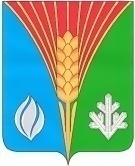 АдминистрацияМуниципального образованияЛабазинский сельсоветКурманаевского районаОренбургской областиПОСТАНОВЛЕНИЕ02.05.2023 № 45-п